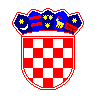 REPUBLIKA HRVATSKASISAČKO-MOSLAVAČKA ŽUPANIJAOPĆINA DVOROPĆINSKO VIJEĆEKLASA: 023-05/19-01/02URBROJ: 2176/08-02-19-07Dvor, 10. listopada 2019.						VIJEĆNICIMA OPĆINSKOG VIJEĆA OPĆINE DVOR							                      - svimaPredmet:  Odgoda  22. sjednice Općinskog vijeća i obavijest o novom terminu održavanja istedostavlja sePoštovani,Na temelju članka 87. stavka 1. Poslovnika Općinskog vijeća Općine Dvor („Službeni vjesnik“, broj 31/09., 15/13., 30/14. i 19/18.), obavještavam Vas da se 22. sjednica Općinskog vijeća Općine Dvor sazvana za petak, 18. listopada 2019. godine s početkom u 10:00 sati odgađa za dan 21. listopada 2019. godine (ponedjeljak) s početkom u 10:00 sati.Dnevni red ostaje isti kao u pozivu.Sjednica Općinskog vijeća sazvana za dan 18. listopada 2019. godine odgađa se za dan 21. listopada 2019. godine zbog spriječenosti predstavnika izlagača iz točke 2. Saziva da budu nazočni sjednici dana 18. listopada 2019. godine.Predsjednik Vijeća     Stjepan Buić